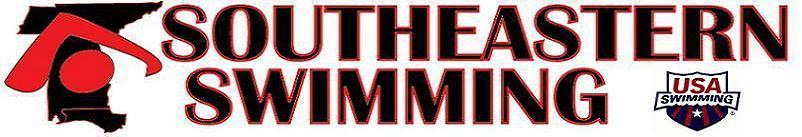 2013 Southern Zone Age Group ChampionshipsCode of ConductThe following code is in effect throughout the 2013 USA Swimming Southern Zone Age Group Swimming Championships. Anyone who, in the opinion of the LSC Zone Meet Coaching Staff, acts in a manner that would interfere with the travel objectives listed below, will be subject to immediate return home (at the expense of the parent and/or swimmer) and other punishments including barring from future LSC trips or competition may be imposed.1) The LSC may travel as a team to these meets/training sessions and everyone is expected to behave in an exemplary manner. The reputation of the LSC, as well as the other athletes with you, is dependent on your behavior.2) The LSC Coaching Staff holds the final word on any rules, regulations or disciplinary actions.3) a) The consumption or purchase of alcohol, smoking or chewing tobacco, or use of any other illegal drug or substance of any kind will not be allowed. In addition, any member found or suspected to be in the presence of others (regardless of team affiliation) partaking in any of the above activities will be subject to the same punishments and probable expulsion from the LSC Zone Team. Any swimmer suspected of such activity will appear before a review committee composed of the LSC Coaching Staff, and LSC Zone Team Captains.b) Use of inappropriate language, including obscene language or gestures and other threatening language or conduct will not be tolerated while traveling with the LSC Zone Meet.4) At no times will male and female athletes be in the same hotel room together. This applies to your LSC Zone Team members or members of any other LSC Zone Team.5) No team meetings or practices may be missed. Be punctual to all meetings and warm-up times.6) No team member may be out of their room after the assigned curfew time and no one may leave their room alone. Permission must be obtained from the LSC Coaching Staff to leave the room.7) Any damages or thievery incurred at a hotel will be at the expense of the swimmers assigned to that room, and further disciplinary action will be taken. No loud or boisterous behavior will be tolerated in the hallways or public areas, such behavior should be kept to a minimum in your rooms. Make all phone calls (except within the hotel) from a pay phone.8) Any individual damages or thievery incurred on the trip will be at the expense of the swimmer, and further disciplinary action will be taken, such behavior will not be tolerated.9) All team members will be polite in restaurants. Leave a 15% tip (Minimum). If there is a problem with the service, see the LSC Coaching Staff.10) Agree to follow these and any other rules having to do with the behavior and the LSC Zone Team, as established by the Coaching Staff and the LSC.I recognize my responsibility to abide by these rules and requirements and those of the LSC Zone Team I am representing and I acknowledge that I have received and read such.Swimmer’s Printed Name ___________________________________ Dated ___________Swimmer's Signature _______________________________________ Dated ___________LSC Head Coach's Signature _________________________________ Dated ___________